POSKYTNUTÍ INFORMACÍ DLE ZÁKONA č. 106/1999 Sb.Městský úřad Český Krumlov, odbor dopravy a silničního hospodářství (dále jen „správní orgán“), jako silniční správní úřad příslušný podle § 40 odst. 1 zákona č. 13/1997 Sb., o pozemních komunikacích, ve znění pozdějších předpisů, (dále jen "zákon o pozemních komunikacích") a speciální stavební úřad příslušný podle § 16 odst. 1 a § 40 zákona o pozemních komunikacích a  zákona č. 183/2006 Sb., o územním plánování a stavebním řádu, v platném znění, (dále jen "stavební zákon") obdržel dne 7.4.2020 žádost, o poskytnutí informací podle zákona č. 106/1999 Sb., o svobodném přístupu k informacím, v platném znění.K Vaší žádosti o informace uvádíme následující:Město Český Krumlov provozuje MHD od 1.1.2016, data budou tedy zaslána za odpovídající období. Některá požadovaná data město nesleduje (počet vozidel) a některá nedopočítává (dopravní výkon, přepravní výkon), proto budou poskytnuta základní data, kterými město disponuje. Dále uvádíme, že v posledním bodu nejsou uvedeny náklady na propagaci a organizaci MHD, protože jsou součástí personálních a běžných výdajů města a nejsou vyčísleny samostatně.Investice (zastávky, mobiliář):Běžná údržba probíhá v řádech tisíců korun ročně (opravy laviček atd.)V roce 2016 byl vybudován nový autobusový přístřešek za cenu 86515 Kč bez DPHV roce 2019 bylo osazeno pět zastávek elektronickými zastávkovými označníky za 843015 Kč bez DPHPočet využitých vozidel:V roce 2019 celkem 8 vozidel s procentuálním využitím vozidla k plnění závazku takto:1. vozidlo 90%, 2. voz. 41%, 3. voz. 37%, 4. voz. 11%, 5. voz. 23%, 6. voz. 14%, 7. voz. 11, 8. voz. 4%V roce 2018 celkem 5 vozidel1. vozidlo 41%, 2. voz. 81%, 3. voz. 38%, 4. voz. 22%, 5. voz. 25%V roce 2017 celkem 6 vozidel1. vozidlo 69%, 2. voz. 38%, 3. voz. 20%, 4. voz. 10%, 5. voz. 9%, 6. voz. 4%V roce 2016 celkem 7 vozidel1. vozidlo 90%, 2. voz. 40%, 3. voz. 38%, 4. voz. 17%, 5. voz. 21%, 6. voz. 11%, 7. voz. 7%Ing. Jan Sládekvedoucí ODaSH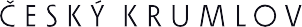 Městský úřad Český KrumlovMěstský úřad Český KrumlovMěstský úřad Český KrumlovMěstský úřad Český KrumlovMěstský úřad Český Krumlovodbor dopravy a silničního
hospodářstvíodbor dopravy a silničního
hospodářstvíodbor dopravy a silničního
hospodářstvíKaplická 439381 01 Český KrumlovKaplická 439381 01 Český Krumlovtel.: 380 766 111tel.: 380 766 111IČ: 00245836 DIČ: CZ00245836posta@ckrumlov.cz www.ckrumlov.czčíslo jednacíčíslo jednacíspisová značkaspisová značkaspisová značkavyřizuje / telefon / e-mailvyřizuje / telefon / e-mailvyřizuje / telefon / e-mailČeský KrumlovČeský KrumlovMUCK 19001/2020/ODSH/SlMUCK 19001/2020/ODSH/SlS-MUCK/18620/2020/ODSH/SlS-MUCK/18620/2020/ODSH/SlS-MUCK/18620/2020/ODSH/SlIng. Jan Sládek / 380 766 500 jan.sladek@ckrumlov.czIng. Jan Sládek / 380 766 500 jan.sladek@ckrumlov.czIng. Jan Sládek / 380 766 500 jan.sladek@ckrumlov.cz13.04.202013.04.20202016201720182019Ujeto km171719160810159091159091Přepravených cestujících363941297425327673359689Kompenzace v Kč3568919‬‬4292896‬‬4537766‬‬4653081